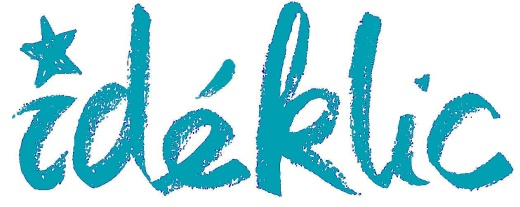 FICHE D’INSCRIPTION
2022/2023Cochez vos préférences :
Billetterie et entrées de spectacles 				Billetterie ateliers 
Communication 						Guinguette (bar) + de 18 ans 
Equipe technique  						Décoration du Festival 
Logistique générale 						Accueil artistes 
Boutique, + de 18 ans 					AteliersEn remplissant et signant ce formulaire « je m’engage à tenir mon rôle de bénévole »Date et signature Merci de renvoyer votre demande en PDF par mail à : festival.ideklic@wanadoo.frNOM : PRENOM :DATE DE NAISSANCE :EMAIL :TEL PORTABLE :ADRESSE :TAILLE DE TEE-SHIRT (XS / S / M / L / XL / XXL / XXXL) :